      	ZUCRPO@98CAF	č. 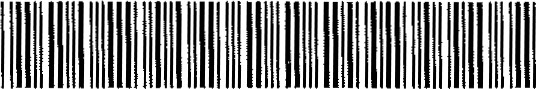 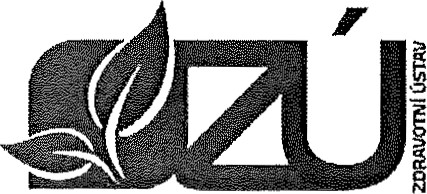 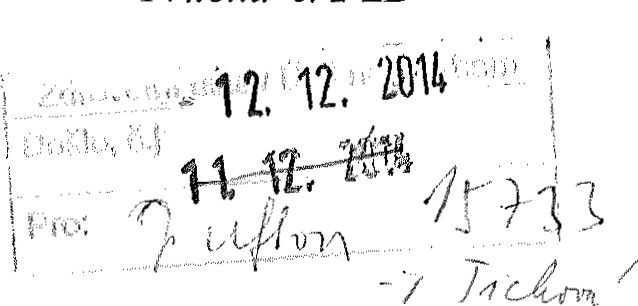 - - Dodávkyplynťl Kupní smlouvauzavřená podle ustanovení 2079 a souvisejících zákona č. 89/2012 Sb. — občanský zákoník, ve znění pozdějších předpisů (dále jen NOZ)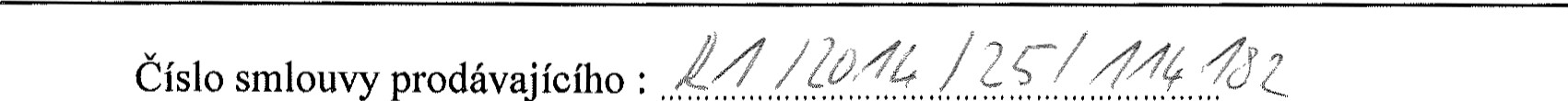 Číslo smlouvy kupujícího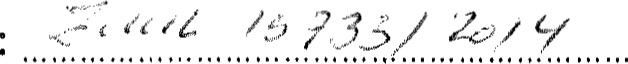 Smluvní strany :Kupující:(dále jen jako „kupující" na straně jedné)Prodávající:(dále jen jako „prodávající” na straně druhé)uzavírají prostřednictvím svých zástupců, kteří jsou dle svého prohlášení způsobilí k právním úkonům tuto kupní smlouvu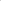 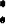 PreambuleTato smlouva je uzavírána na základě výsledku výběrového řízení k veřejné zakázce vyhlášené veřejným zadavatelem (Zdravotní ústav se sídlem v Ustí nad Labem, příspěvková organizace zřízená podle ustanovení 86 odst. I zákona 258/2000 Sb. ve znění pozdějších předpisů) v otevřeném řízení jako nadlimitní veřejná zakázka na dodávku: ZUUL - Dodávky plynů II.č 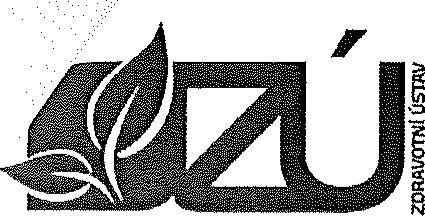 	vz	- Dodávky plynů I, Uvodní ustanoveníTato smlouva navazuje na zadávací dokumentaci k veřejné „ZUUL - Dodávky plynů 11." a nabídku uchazeče o tuto veřejnou zakázku jehož nabídka ze dne 10.10.12014 pro VZ byla vybrána jako nejvýhodnějšíII. Předmět smlouvyl . Touto smlouvou se prodávající zavazuje dodat za podmínek ve smlouvě sjednaných kupujícímu v době účinnosti této smlouvy zboží v kvalitě a do výše množství, uvedených v příloze této smlouvy číslo la) a I b) a převést na něj vlastnické právo k tomuto zboží.Touto smlouvou se prodávající zavazuje, v souladu s ustanovením S2201 až }2234 a souvisejícími NOZ, pronajmout kupujícímu, v místě jeho potřeby, za podmínek ve smlouvě sjednaných obaly pro dodávané plyny v předpokládaném množství a kvalitě uvedené v příloze číslo 2 této smlouvy (specifikace předpokládané potřeby obalů pro dodávky plynů — jednotkové ceny) a zpětně nepotřebné a prázdné obaly odebrat.Plnění podle článku II. bodů 1 a 2 této smlouvy bude na základě dílčích objednávek. Místem plnění bude pracoviště kupujícího uvedené v dílčích objednávkách (výběr z lokalit podle přílohy číslo 3 této smlouvy).Kupující se zavazuje zboží převzít a zaplatit za něj sjednanou kupní cenu způsobem a v termínu stanoveném touto smlouvou. Kupující se zavazuje uhradit ke kupní ceně i cenu za dopravné a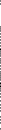 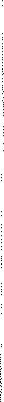 poplatky s dodávkou plynů spojené, do výše dohodnuté v přílohách l . la, I.2a zadávací dokumentace a přenesené jako jednotkové ceny do přílohy 4a) a 4b) této smlouvy, budou-li prodávajícím účtovány.Kupující se zavazuje uhradit nájemné za pronajaté obaly v souladu s ustanoveními této smlouvy,6,	Prodávající se dále zavazuje ve lhůtě pro dodání zboží předat, nebo zpřístupnit:		technologické certifikáty, kterými disponuje,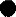  prohlášení o shodě dodávaného zařízení se stávajícími přístroji (je-li to nutné podle právních předpisů),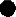 7. Prodávající prohlašuje, že  zboží i zapůjčované obaly jsou prosty právních vad a jsou v souladu s obecně platnými právními a technickými normami pro bezpečné používání  je plně oprávněn k prodeji vybraného zboží a zapůjčení obalů podle této smlouvy včetně oprávnění převést vlastnictví k věci na kupujícího,  zboží není zatíženo žádným právem třetí osoby či třetích osob, zejména že není předmětem zástavního práva, předkupního práva či na něm nevázne věcné břemeno,  zboží nepochází z trestné činnosti, z výsledku trestné činnosti či jakéhokoliv jednání, které je v rozporu s obecně závaznými právními předpisy.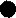 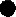 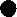 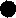 III. Dodací podmínkyl. Prodávající se zavazuje kupujícímu dodat zboží a zapůjčit obaly dle článku II. této smlouvy ve lhůtě nejpozději do 4 dnů od obdržení dílčí objednávky, nebude-li dohodnuto jinak.č. 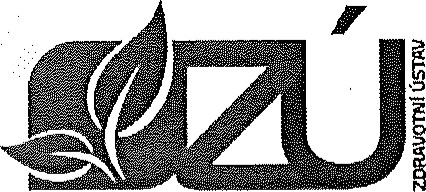 Dodávky plynů Smluvní strany se dohodly, že místem plnění dle této smlouvy jsou pracoviště kupujícího vybraná z přílohy číslo 3 této smlouvy a upřesněná v dílčí objednávce.Předmět plnění (dílčího plnění) podle článku II.1 této smlouvy se smluvní strany zavazují předat a převzít na základě písemného předávacího protokolu dodaného zboží prostého vad a nedodělků (přejímací protokol/dodací list). Přechod vlastnictví na kupujícího nastává okamžikem podpisu tohoto protokolu,Předmět plnění (dílčího plnění) podle článku II.2 této smlouvy se smluvní strany zavazují předat apřevzít na základě písemného předávacího protokolu pronajímaných obalů prostých vad (přejímací protokol/zápůjční list).50 Nebezpečí škody na zboží přechází na kupujícího okamžikem přechodu vlastnictví.Datem uskutečnění zdanitelného plnění (dále jen DUZP) je dohodnut, v souladu s ustanovením odst.8 zákona 235/2004 Sb. ve znění pozdějších předpisů (dále jen ZoDPH), poslední den měsíce v němž bylo poskytnuto dílčí plnění z této smlouvy u dodávek zboží (plynů) podle článku II.1 této smlouvy na základě dílčích objednávek.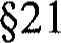 DUZP je dohodnut, v souladu s ustanovením S21 odst.9 ZoDPH, poslední den měsíce v němž bylo poskytnuto opakované plnění z této smlouvy u pronájmu obalů podle článku II.2 této smlouvy pro dodávky plynů na základě dílčích objednávek.IV. Kupní cena a platební podmínkyl . Celková kupní cena za předmět plnění dle článku II. této smlouvy je stanovena dohodou smluvních stran v souladu se zákonem 526/1990 Sb. ve znění pozdějších předpisů a vychází z ceny nabídnuté k VZ dle článku I. této smlouvy pro celou dobu její platnosti (48 měsíců) pro jednotlivé části veřejné zakázky:	a.	Část 1. - Kapalné plynyCena celkem bez DPH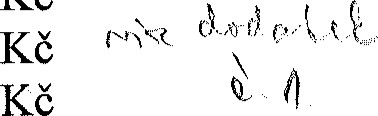 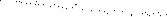 	DPH		708 025,92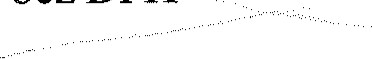 	Cena celkem včetně DPH	4 079 577,92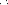 Kupní cena (vycházející z jednotkových cen uvedených prodávajícím v přílohách la), lb), 2 a 4a) a 4b); odpovídá přitom jednotkovým cenám uvedeným v nabídce uchazeče k veřejné zakázce podle článku l. této smlouvy) je stanovena jako pevná, nejvýše přípustná a obsahuje veškeré náklady spojené s realizací dodávky předmětu plnění včetně veškerých souvisejících nákladů. V ceně jsou zahrnuty veškeré náklady, ktełých je třeba k dodávce zboží, předání a převzetí předmětu plnění, zejména, nikoliv však pouze, nákladů na dodávku, dopravu, náklady na výkony, služby a média potřebné k plnění předmětu smlouvy, zabezpečení prohlášení o shodě, certifikátů, likvidaci obalů, apod. Kupní cena může být měněna pouze v souvislosti se změnou daňových předpisů majících prokazatelný vliv na cenu předmětu plnění.Kupní cena bude postupně naplňována plněními prodávajícího na základě dílčích ohjednávek kupujícího. Cena dohodnutá v této smlouvě nebude dílčími plněními překročena.č. 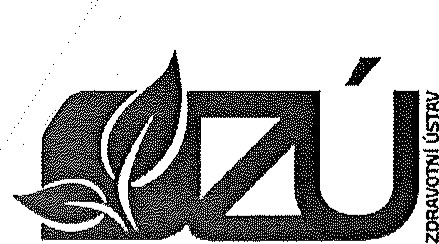 Dodávkyplynů Pro stanovení ceny za dílčí plnění dodávek plynů (článek II.1 této smlouvy) budou využity jednotkové ceny z příloh číslo la), a lb) této smlouvy a skutečně dodané množství zboží ve zdaňovacím období uskutečněných dílčích plnění (měsíci — článek 111,6 této smlouvy).Cena za dopravu a poplatky spojené s dodávkou plynů bude stanovena podle jednotkových cen (přílohy číslo 4a, 4b této smlouvy) a skutečně provedených výkonů ve zdaňovacím období uskutečněných dílčích plnění (měsíci).Pro stanovení ceny za opakované plnění pronájmu obalů pro dodávky plynů (článek II.2 této smlouvy) budou využity jednotkové ceny z přílohy číslo 2 této smlouvy a skutečného množství pronajatých obalů ve zdaňovacím období uskutečněných opakovaných plnění (měsíci). Účtovaná částka bude součin 1/365 dohodnuté roční ceny smluvního nájemného (denní nájemné stanovené z paušální částky) a počtu dní ve zdaňovacím období za příslušný skutečně pronajatý obal.Cena za dílčí a opakovaná plnění podle bodů 4, 5, 6 tohoto článku bude prodávajícím uhrazena kupujícímu na základě faktury s náležitostmi daňového dokladu 629 ZoDPH).Prodávající je oprávněn vystavit v souladu s ustanovením článku III., bodů 6 a 7 této smlouvy dílčí faktury měsíčně (zdaňovací období), Měsíční faktura musí být vystavena nejpozději do 15 dnů po skončení zdaňovacího období, v němž bylo poskytnuto dílčí, nebo opakované plnění a doručena kupujícímu nejpozději do třetího dne od vystavení. Může být vystavena jako jeden doklad, nebo několik dokladů v členění:faktura za nájem obalůfaktura za dodávky plynůfaktura za dopravu a poplatky s dodávkou spojenéFaktura musí být doručena na adresu objednatele — Zdravotní ústav se sídlem v Ústí nad Labem, Moskevská 1531/15, 400 Ol Ústí nad Labem; pro doručení souhlasí kupující i se zasláním faktury v elektronické podobě na elektronickou adresu faktuMQzuusti.cz .Splatnost faktury je dohodnuta ve lhůtě 30 dní ode dne jejího prokazatelného doručení kupujícímu, a to bezhotovostně na účet prodávajícího uvedený v záhlaví této smlouvy.I l, V případě, že faktura (daňový doklad) nebude obsahovat všechny nezbytné náležitosti, je kupující oprávněn vrátit jej prodávajícímu k doplnění či přepracování. V takovém případě se přeruší plynutí lhůty splatnosti a nová lhůta splatnosti začne plynout doručením opraveného daňového dokladu kupujícímu.V. Záruka a zajištění závazkuProdávající poskytuje záruku na dle této smlouvy dodané zboží v trvání 24 měsíců. Tato lhůta počíná běžet ode dne úspěšného předání a převzetí předmětu dílčího, nebo opakovaného plnění prostého všech vad a nedodělků.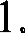 26 Prodávající je odpovědný za věcné a právní vady zboží Zjištěné vady zboží v průběhu záruční doby se zavazuje kupující oznámit prodávajícímu písemně, a to bez zbytečného odkladu poté, co se o nich dozvěděl. Nároky z vad zboží se řídí příslušnými ustanoveními NOZ. Prodávající se zavazuje zahájit odstranění vad zjištěných v záruční době nejpozději do 2 dnů od prokazatelného nahlášení. Při zahájení odstraňování zjištěné vady v záruční době určí kupující termín pro úplné odstranění vady.Pro případ prodlení prodávajícího s plněním dle této smlouvy bez zavinění druhé strany, nebo vyšší moci, smluvní strany dohodly povinnost prodávajícího zaplatit kupujícímu smluvní pokutu podle  2048 a následujících NOZ ve výši 200 Kč za každý i jen započatý den prodlení s dodávkou zboží podle dílčích objednávek oproti dohodnuté lhůtě podle článku 111/1 této smlouvy. V souladu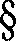 	č 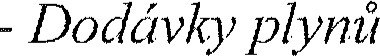 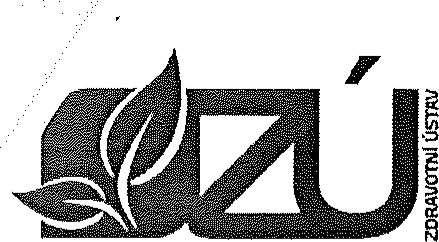 s ustanovením S3 nař. vlády ČR č, 351/2013 Sb. ve znění pozdějších předpisů je dohodnuta částka nákladů spojených s vymáháním každé splatné pohledávky ve výši 1 200 Kč.Pro případ prodlení kupujícího s úhradou kupní ceny v dohodnutém čase vzniká prodávajícímu právo vyúčtovat úrok z prodlení v zákonem stanovené výši (S 2 naře vlády ČR č. 351/2013 Sb. ve znění pozdějších předpisů).Prodávající se zavazuje uhradit smluvní pokutu ve výši 200 Kč za každý i jen započatý den prodlení s plněním povinností dle bodu V/2 této smlouvy. V souladu s ustanovením nař. vlády ČR č. 351/2013 Sb. ve znění pozdějších předpisů je dohodnuta částka nákladů spojených s vymáháním každé splatné pohledávky ve výši 1 200 Kče6, Smluvní pokuty či úrok z prodlení jsou splatné ve lhůtě 15 dnů ode dne podání výzvy k jejímu zaplacení k poštovní přepravě ve formě doporučeného dopisu adresovaného na adresu zavázané strany uvedenou v záhlaví této smlouvy. V této výzvě nechť je určen způsob platby. Písemnou výzvu k zaplacení výše uvedené smluvní pokuty může oprávněná strana zaslat straně zavázané ihned poté, co se oprávněná strana o porušení povinnosti zavázané strany vyplývající z této smlouvy dozví. Zaplacením smluvní pokuty není dotčeno právo oprávněné strany na náhradu škody,VI. Ukončení smluvního vztahul . Smlouva je uzavírána na dobu určitou — 48 měsíců počínaje prvním dnem měsíce následujícího po účinnosti této smlouvy.Smlouvu lze ukončit písemnou dohodou.Kupující je oprávněn od této smlouvy nad rámec zákonných důvodů dále odstoupit v případě:  prodlení prodávajícího s plněním (dílčím, nebo opakovaným plněním) o více než 15 kalendářních dnů proti ustanovení článku III. bod 1,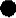 • v případě zahájení insolvenčního řízení dle zák. č. 182/2006 Sb., o úpadku a způsobech jeho řešení (insolvenční zákon), ve znění pozdějších předpisů vůči prodávajícímu, úpadku prodávajícího, prohlášení konkursu nebo zahájení řízení o nuceném vyrovnání před dodáním zbožíProdávající je oprávněn od této smlouvy odstoupit v případě:' úpadku kupujícího ve smyslu ustanovení S3 zák. č. 182/2006 Sb., o úpadku a způsobech jeho řešení (insolvenční zákon), ve znění pozdějších předpisů, prohlášení konkursu nebo zahájení řízení o nuceném vyrovnání před dodáním zboží,' prodlení kupujícího s převzetím zboží, ačkoliv byl prodávajícím písemně vyzván, o více než 15 kalendářních dnů.Odstoupení musí být učiněno písemně a je účinné dnem jeho doručení druhé smluvní straně. Smluvní strana, jejíž porušení povinnosti vyplývající z této smlouvy bylo důvodem pro odstoupení od této smlouvy, nemá nárok na náhradu škody, která jí odstoupením od smlouvy vnikla.Odstoupením od smlouvy nezaniká vzájemná sankční odpovědnost stran.č. 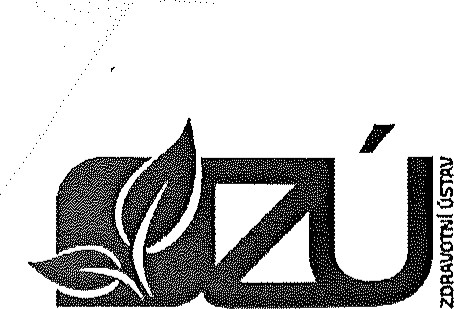 - Dodávkyplynů ILVII. Ustanovení společná a závěrečnál, Tato smlouva, jakož i právní vztahy z této smlouvy vzniklé nebo v této smlouvě výslovně neupravené se řídí příslušnými ustanoveními NOZ, případně dalšími zákony a jinými právními předpisy, jejichž ustanovení se vztahují k této smlouvě.Pokud by se některé z ustanovení této smlouvy stalo podle platného práva v jakémkoli ohledu neplatným, neúčinným nebo protiprávním, nebude tím dotčena, nebo ovlivněna platnost, účinnost nebo právní bezvadnost ostatních ustanovení této smlouvy. Jakákoli vada této smlouvy, která by měla původ v takové neplatnosti nebo neúčinnosti, bude dodatečně zhojena dohodou účastníků přijetím ustanovení nového a platného, které bude respektovat ujednání a zájem smluvních stran.Veškeré změny této smlouvy je možné činit pouze v písemné formě, a to na základě oboustranně podepsaného dodatku k této smlouvě.Všechny záležitosti a spory vyplývající z této smlouvy se smluvní strany zavazují řešit především smírnou cestou a dohodou ve snaze odstranit nedostatky, které brání plnění smlouvy.50 Smluvní strany se zavazují vzájemně poskytovat součinnosti při plnění této smlouvy.Odmítne-li některá ze smluvních stran převzít písemnost nebo její převzetí znemožní, má se za to, že písemnost doručena byla.Smlouva je sepsána ve 4 vyhotoveních, z nichž každá strana obdrží dvě vyhotovení. Součástí této smlouvy jsou následující přílohy:Příloha č. la) — specifikace předpokládané spotřeby kapalných plynůPříloha č. I b) — specifikace předpokládané spotřeby plynů pro analýzy, směsí a plynů speciálníchPříloha č. 2 — specifikace předpokládané potřeby pronájmu obalů —jednotkové cenyPříloha č. 3 - předpokládaná lokalizace a množství pronajímaných obalů  Příloha č.4a —jednotkové ceny kapalných plynů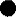 Příloha č.4b —jednotkové ceny plynů pro analýzy, plynných směsí a plynů speciálníchUčastníci shodně a výslovně prohlašují, že došlo k dohodě o celém obsahu této smlouvy, že si tuto smlouvu přečetli, jejímu obsahu porozuměli a tato byla sepsána na základě jejich pravé, vážné a svobodné vůle, nikoli za nápadně nevýhodných podmínek, na důkaz čehož připojují vlastnoruční podpisy.V Ústí nad Labem dneV Praze dne 10.10.2014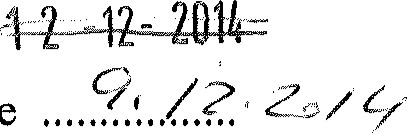 	Kupující:	Prodávající: ť IjS'FAV v ( IS'I'I' NAD LABEMIng. Pavel Bernáth ředitelPtlíoha c. 1. na zuZUUL Dodávky plyno íl čáslpoznámka:Dne:10Rtlenä014.Zpracoval / podpls:Waläämar Kurcza GnatoPříloha kupní smlouvy číslo 4a jednotkové ceny kapalných plynůPoznámka:Dne:10. říjen 2014Zpracoval / podpis:Waldemar Kurczak-Gnatowskynázev:Zdravotní ústav se sídlem v Ústí nad Labemsídlo:Moskevská 15, 400 Ol Ústí nad Labemjednající :ve věcech smluvníchIng. Pavel Bernáth, ředitelo rávněn jednat :Ing. Josef Staněk, vedoucí oddělení projektů1 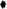 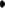 71009361DIČ:CZ7109361bankovní spojení:ČNB, pobočka Ústí nad Labemčíslo účtu:41936411/0710název:Air Liquide CZ, s.r.o.sídlo:Praha 5, Jinonická 804/80, PSČ 15000statutární zástupce:ve věcech smluvníchOlivier Randet, jednateloprávněn jednat :Waldemar Kurczak-Gnatowsky, obchodní manažer 264 61 609DIČ:CZ 26461609bankovní spojení:Citibank Europe PIC, organizační složkačíslo účtu:2037470101/2600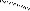 b.Část 2. - Plyny pro analýzy, směsi plynů a plyny speciální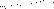 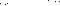 3 371 552,00Kčc.Celkem za smlouvuCena celkem bez DPH	3 775 392,00		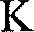 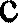 DPH754 259,52 KčCena celkem včetně DPH4 529 651,52 KčPředpokládaná Předpokládaná Předpokládaná lokalizace imnožství;pNáž0V”' ri, •lokalizace imnožství;pNáž0V”' ri, •lokalizace imnožství;pNáž0V”' ri, •roronaýmaných :obälů naýmaných :obälů část „l část „l ; kapalné „plynyPlzeň, ul. 17. listopadu	PSČ301 ooPlzeň, ul. 17. listopadu	PSČ301 ooPlzeň, ul. 17. listopadu	PSČ301 ooIng. Jarmila S)adké Ing. Jarmila S)adké 602 444 73s602 444 73sČeské Budě;ovlce, LB. Schneidera 32, PSČ 370 01České Budě;ovlce, LB. Schneidera 32, PSČ 370 01České Budě;ovlce, LB. Schneidera 32, PSČ 370 01Ing, Pavel DaňhaIng, Pavel Daňha606 713 013606 713 013Hořovice, K Nemocnlct 1395/18, PSČ 405 01Hořovice, K Nemocnlct 1395/18, PSČ 405 01Hořovice, K Nemocnlct 1395/18, PSČ 405 01RNDr. Věra Hásková RNDr. Věra Hásková 602 486 362602 486 362Kladno, FrantlSka Kloze 2316 PSČ 72 01Kladno, FrantlSka Kloze 2316 PSČ 72 01Kladno, FrantlSka Kloze 2316 PSČ 72 01lva Vyskočiloválva Vyskočilová602 147 168602 147 168Kladno, FrantlSka Kloze 2316 PSČ 72 01Kladno, FrantlSka Kloze 2316 PSČ 72 01Kladno, FrantlSka Kloze 2316 PSČ 72 01Vlastní zásobník 230 1 na Argon čistot?Vlastní zásobník 230 1 na Argon čistot?Vlastní zásobník 230 1 na Argon čistot?Kateřina HádlováKateřina Hádlová312292173;312292164312292173;312292164	v	u	7Kladno, FrantlSka Kloze 2316 PSČ 72 01Kladno, FrantlSka Kloze 2316 PSČ 72 01Kladno, FrantlSka Kloze 2316 PSČ 72 01Vlastní zásobník 230 1 na Argon čistot?Vlastní zásobník 230 1 na Argon čistot?Vlastní zásobník 230 1 na Argon čistot?Kateřina HádlováKateřina Hádlová312292173;312292164312292173;312292164Karlovy Vagy, Závodní 360 06Karlovy Vagy, Závodní 360 06Karlovy Vagy, Závodní 360 06Luděk MarešLuděk Mareš353 301 340353 301 340lqdelf.môTô8@zuusq.czKarlovy Vagy, Závodní 360 06Karlovy Vagy, Závodní 360 06Karlovy Vagy, Závodní 360 06Luděk MarešLuděk Mareš353 301 340353 301 340lqdelf.môTô8@zuusq.czHradec Králové, Jana eméhô 361 PSČ 50341Hradec Králové, Jana eméhô 361 PSČ 50341Hradec Králové, Jana eméhô 361 PSČ 50341ing. luo Šrámeking. luo Šrámek721 262 711721 262 711Ivo.srarnek@zuustí.czHradec Králové, Nozvalova 958, pse 500 02Hradec Králové, Nozvalova 958, pse 500 02Hradec Králové, Nozvalova 958, pse 500 02ing. luo Šrámeking. luo Šrámek721 262 711721 262 711Ivo.srarnek@zuustí.czNáchod. Denisovo nábř. 840. PSČ 547 01Náchod. Denisovo nábř. 840. PSČ 547 01Náchod. Denisovo nábř. 840. PSČ 547 01ing. luo Šrámeking. luo Šrámek721 262 711721 262 711Ivo.srarnek@zuustí.czŮstt nad Labem, Pasteurova 91 PSČ 400 01Ůstt nad Labem, Pasteurova 91 PSČ 400 01Ůstt nad Labem, Pasteurova 91 PSČ 400 01Zásobník 230 1 na Argon čistotaZásobník 230 1 na Argon čistotaZásobník 230 1 na Argon čistotaIng. Pavlína Brožová Ing. Pavlína Brožová 606 648 356606 648 356ust nad Labem, Na Kabátě 2291 pse 400 02ust nad Labem, Na Kabátě 2291 pse 400 02ust nad Labem, Na Kabátě 2291 pse 400 02rvqchaeta Vondráková rvqchaeta Vondráková 724 319 645724 319 645Cehaza 	dogava.t„ NGOVCehaza 	dogava.t„ NGOVCehaza 	dogava.t„ NGOVCehaza 	dogava.t„ NGOVÜódnotka (Q,ĺeden Mriožstvtľ+'!';..:.(Q,ĺeden Mriožstvtľ+'!';..:.rok)rok).C6na.zaKapalné plyny pronájem obalů (ústí)Kapalné ptyny vlastnl zásobník (Kladno přlPäänS” 'do#tnít položkuPoplatek za dopravuPôp'atek ADRpřtöädnb:.kdélhítłpôložktlKapalné plyny pronájem obalů (ústí)Kapalné ptyny vlastnl zásobník (Kladno přlPäänS” 'do#tnít položkuPoplatek za dopravuPôp'atek ADRpřtöädnb:.kdélhítłpôložktlKapalné plyny pronájem obalů (ústí)Kapalné ptyny vlastnl zásobník (Kladno přlPäänS” 'do#tnít položkuPoplatek za dopravuPôp'atek ADRpřtöädnb:.kdélhítłpôložktlKapalné plyny pronájem obalů (ústí)Kapalné ptyny vlastnl zásobník (Kladno přlPäänS” 'do#tnít položkuPoplatek za dopravuPôp'atek ADRpřtöädnb:.kdélhítłpôložktlZásobnik 230 1Zásobnik 230 1předpokládaný počet112124 000,00 Kč300,00 Kč300,00 Kč24 ooopo Kč4 800 OO Kč24 ooopo Kč4 800 OO Kč28 800100 Kč26 043 OO Kč28 800100 Kč26 043 OO Kč34 848,00 Kč34 848,00 KčSpecifikace roční potřeby dodávek plynů - část 1Specifikace roční potřeby dodávek plynů - část 1Specifikace roční potřeby dodávek plynů - část 1Specifikace roční potřeby dodávek plynů - část 1- kapalné plyny- kapalné plynyNázev plynu (zboží, služby)technické údajeměrná druh obaluŽ jednotka :technické údajeměrná druh obaluŽ jednotka :předpokládaný počet m.j. / 1 roksazbaDPH %nabídková cenaNázev plynu (zboží, služby)technické údajeměrná druh obaluŽ jednotka :technické údajeměrná druh obaluŽ jednotka :předpokládaný počet m.j. / 1 roksazbaDPH %cena za jednotku(bez DPH)Kapalný argon 56 hluboce zchlazený čistota (Kladno)Kapalný argon 5,6 hluboce zchlazený čistota ž99i996% (Ústí nad Labem)1 kg1 kgikontejner 230 L Ž(vlastni ZÚ)ž kontejner 230 L Ž (pronájem ikontejneru)980230021,00%22,0022,00Doprava Kladno1 závoz5300,00Doprava Ústí nad Labem1 závoz11300,00Poplatky Kladno1 závoz1 závoz300,00Poplatky Ústí nad Labem1 závoz1 závoz300,00